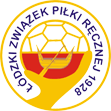 WynikiUKS TROPS I Poddębice – MKS Piotrkowianin Piotrków Tryb. 	  5 – 7UKS TROPS II Poddębice – CHKS Łódź 	  				 5 – 13UKS TROPS I Poddębice – CHKS Łódź 	 			          10 – 12UKS TROPS II Poddębice – MKS Piotrkowianin Piotrków Tryb. 	  6 – 10UKS TROPS I Poddębice –  UKS TROPS II Poddębice 	          10 – 8Skład TROPS I:  Chodakowski – Zając, Kochanek, Dominiak			             Olejnik, Buldecki, Szewczyk, Kuklewicz, BamberskiSkład TROPS II:  Raczkowski -  Jagieła, Bienias, Ziarkowski, Modrzejewski,      Staszczyk,  Owczarek, Stefański, Katusza, BączykLp.Drużyna 1. UKS TROPS I Poddębice         2.UKS TROPS II Poddębice         3.MKS Piotrkowianin Piotrków Tryb. 4.CHKS Łódź